СОВЕТ  ДЕПУТАТОВСЕЛЬСКОГО  ПОСЕЛЕНИЯ  ДУРОВСКИЙ  СЕЛЬСОВЕТ Добринского  муниципального  района Липецкой области48 -я сессия  IV-го созываРЕШЕНИЕ23.04.2013г.                         с. Дурово                              № 127  -рс  «О внесении изменений в бюджет сельского поселения Дуровский сельсовет Добринского муниципального района Липецкой области Российской Федерации на 2013 год и на плановый период 2014 - 2015 годы»           Рассмотрев  представленный администрацией  сельского поселения проект решения «О внесении изменений в  бюджет сельского поселения Дуровский  сельсовет Добринского муниципального района Липецкой области Российской Федерации  на 2013 год и на плановый период 2014 и 2015 годы» (утвержденный решением Совета депутатов сельского поселения от 18.12.2012г. № 116-рс, (в редакции решения Совета депутатов сельского поселения № 120-рс от 23.01.2013, №122-рс от 16.02.2013г.)груководствуясь положением «О бюджетном процессе сельского поселения Дуровский сельсовет», принятое решением Совета депутатов сельского поселения Дуровский сельсовет от 24.12.2010г. № 36-рс и  Уставом сельского поселения Дуровский сельсовет,  учитывая  решение постоянных комиссий, Совет депутатов сельского поселения   Дуровский сельсовет.РЕШИЛ:Принять изменения в бюджет сельского поселения Дуровский сельсовет Добринского муниципального района Липецкой области Российской Федерации на 2013 год и на плановый период 2014 и 2015 годы» (утвержденный решением Совета депутатов сельского поселения Дуровский сельсовет от 18.12.2012г. № 116-рс, (в редакции решения Совета депутатов сельского поселения Дуровский сельсовет № 120-рс от 23.01.2013г., №122 –рс от 16.02.2013г.)) (согласно приложения).    2.Направить указанный нормативно-правовой акт главе сельского поселения для подписания и официального обнародования.    3. Настоящее решение вступает в силу со дня его официального обнародования.Председатель Совета депутатовсельского поселенияДуровский сельсовет                                                            С.В. ХодяковПринятырешением  Совета депутатовсельского поселенияДуровский сельсоветДобринского муниципального районаЛипецкой области Российской Федерации№  127 -рс от 23.04.2013г.ИЗМЕНЕНИЯв Бюджет сельского поселения Дуровский сельсовет Добринского муниципального района Липецкой области Российской Федерации на 2013 год и на плановый период 2014 и 2015 годов» (утвержденный решением Совета депутатов сельского поселения Дуровский сельсовет от 18.12.2012г. № 116-рс, в редакции решения Совета депутатов сельского поселения Дуровский сельсовет № 120-рс от 23.01.2013г, № 122-рс от 16.02.2013г.)      Внести в Бюджет сельского поселения Дуровский сельсовет Добринского муниципального района Липецкой области Российской Федерации на 2013 год и на плановый период 2014 и 2015 годов следующие изменения:В статье 1»Основные характеристики бюджета сельского поселения на 2013 год и плановый период 2014 и 2015годов»1.П.1 подп.1 цифры «3341160» заменить на цифры «3483847,07»п.1 подп.2 цифры «3405017» заменить  на  цифры «3671565,07»;2.В статье 4 «Объемы поступлений доходов в бюджет сельского поселения» Приложение 5 изложить в новой редакции (прилагается)3. В статье 5 «Бюджетные ассигнования бюджета сельского поселения на 2013год и плановый период 2014 и 2015годов»                  Приложение 7 изложить в новой редакции (прилагается); Приложение 9 изложить в новой редакции (прилагается); Приложение 11 изложить в новой редакции (прилагается) Приложение 19 изложить в новой редакции (прилагается);3.приложение 20  «Источники финансирования дефицита бюджета сельского поселения на 2013г.» изложить в новой редакции (прилагается)Глава  администрации  сельского поселения Дуровский сельсовет                                        С.В.Ходяков                                                            Приложение 7		                                                             К бюджету сельского поселения                                                                                    Дуровский сельсовет Добринского                                                                                  муниципального района Липецкой                                                                                   области Российской Федерации                                                                                 на 2013год и плановый период                                                                                 2014 и 2015 годыРаспределение бюджетных ассигнованийсельского поселения  по разделам и подразделам  классификации расходов бюджетов Российской Федерации на 2013 год							Руб.			   Приложение 9                                                                            к бюджету сельского поселения                                                                       Дуровский сельсовет Добринского                                                                      муниципального района Липецкой                                                                      области Российской Федерации                                                                      на2013 год и плановый перио2014 и 2015                                                                                                                                                                                                годы                             ВЕДОМСТВЕННАЯ   СТРУКТУРА	расходов бюджета сельского поселения на 2013 год										                руб.Приложение 11                                                                      к бюджету сельского поселения                                                                       Дуровский сельсовет Добринского                                                                      муниципального района Липецкой                                                                      области Российской Федерации                                                                      на2013 год и плановый перио2014 и 2015годыРаспределение расходов бюджета сельского поселения по разделам, подразделам, целевым статьям и видам расходов классификации расходов бюджетовна 2013годруб.								Приложение 19                                                                      к бюджету сельского поселения                                                                       Дуровский сельсовет Добринского                                                                      муниципального района Липецкой                                                                      области Российской Федерации                                                                      на2013 год и плановый перио2014 и 2015годы                                                                               Распределение ассигнований из бюджета сельского поселенияна реализацию поселенческих целевых программна 2013 год							                                                                                                                               руб.                                                              Приложение 20		                                                  к решению  сессии сельского					                 Совета депутатов третьего созыва                                                                       «О бюджете сельского поселения                                                                         Дуровский сельсовет Добринского му                                                                        ниципального района Липецкой облас-                                                                        ти Российской Федерации на 2012год и                                                                                                                                                                  плановый период 2013-2014г.г.» Источники финансирования дефицита бюджета сельского поселенияна 2013 год										                руб.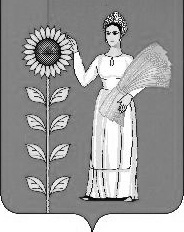 Приложение 5к бюджету сельского поселенияДуровский сельсовет Добринского муниципального района Липецкой области Российской Федерациина 2013 год и плановый период 2014-2015годыОбъем доходов по бюджету                                                                                                                          Дуровского сельского поселения на 2013 годОбъем доходов по бюджету                                                                                                                          Дуровского сельского поселения на 2013 годОбъем доходов по бюджету                                                                                                                          Дуровского сельского поселения на 2013 годОбъем доходов по бюджету                                                                                                                          Дуровского сельского поселения на 2013 годОбъем доходов по бюджету                                                                                                                          Дуровского сельского поселения на 2013 годОбъем доходов по бюджету                                                                                                                          Дуровского сельского поселения на 2013 годОбъем доходов по бюджету                                                                                                                          Дуровского сельского поселения на 2013 годОбъем доходов по бюджету                                                                                                                          Дуровского сельского поселения на 2013 год(в рублях)(в рублях)Код бюджетной классификацииНаименование показателейСумма                         2013 г.Сумма                         2013 г.Код бюджетной классификацииНаименование показателейСумма                         2013 г.Сумма                         2013 г.Налоговые доходы1 088 6551 088 655101 02000 01 0000 110Налог на доходы с физических лиц427805427805106 01000 00 0000 110Налог на имущество с физических лиц1996019960106 06000 00 0000 110Земельный налог640 890640 890Неналоговые доходы909505909505111 05010 00 0000 120Доходы, получаемые в виде арендной платы за участки, государственная собственность на которые не разграничена и которые расположены в границах городских округов, а также средства от продажи права на заключение договоров аренды указанных земельных участков909005909005114 06000 00 0000 000Доходы от продажи участков, гос. собственность на которые не разграничена5005001 00 00000 00 0000 000ИТОГО СОБСТВЕННЫХ  ДОХОДОВ1 998 1601 998 1602 02 01000 00 0000 000Дотации из районного фонда финансовой поддержки поселений58400584002 02 01000 00 0000 000Дотация из областного фонда финансовой поддержки поселений712 200712 2002 02 01000 00 0000 151Дотация из областного фонда на поддержку мер по обеспечению сбалансированности местных бюджетов5121005121002 02 03000 00 0000 000Субвенция бюджетам поселений на осуществление первичного воинского учета на территориях, где отсутствуют военные комиссариаты60300603002  0202999 10 0000 151Субсидии142687,07142687,072 00 00000 00 0000 000Безвозмездные поступления, всего1485687,071485687,07ВСЕГО ДОХОДОВ3483847,073483847,07НаименованиеРазделПодразделСУММААдминистрация сельского поселения сельсовета, всего3671565,07Общегосударственные вопросы01001696408,07Функционирование Правительства Российской Федерации, высших исполнительных органов государственной власти субъектов Российской Федерации, местных администраций 01041549809Обеспечение деятельности финансовых, налоговых и таможенных органов и органов финансового(финансово-бюджетного) надзора010674210Обеспечение проведения выборов и референдумов010750000Другие общегосударственные вопросы011322389,07Национальная оборона020060300Мобилизационная  и вневойсковая подготовка020360300Национальная экономика0400229962Дорожное хозяйство(дорожные фонды)0409229962Жилищно-коммунальное хозяйство0500396924Коммунальное хозяйство0502239500Благоустройство0503157424Культура,  кинематография 08001287971Культура 08011287971НаименованиеГлавныйраспорядительРазделПодразделЦелевая статьяВид расходовСУММААдминистрация сельского поселения сельсовета, всего9063671565,07Общегосударственные вопросы90601001696408,07Функционирование Правительства Российской Федерации, высших исполнительных органов государственной власти субъектов Российской Федерации, местных администраций 90601041549809Руководство и управление в сфере установленных функций органов государственной власти субъектов Российской Федерации  и органов местного самоуправления9060104002 00 001533105Центральный аппарат9060104002 04 00973075Расходы на выплаты персоналу органов местного самоуправления90601 04002 04 00150629467Фонд оплаты труда и страховые взносы9060104002 04 00151599523Иные выплаты персоналу, за исключением фонда оплаты труда9060104002 04 0015229944Иные закупки товаров, работ и услуг для муниципальных нужд 9060104002 04 00250323764Закупка товаров, работ и услуг в сфере информационно- коммуникационных технологий 9060104002 04 00252159550Прочая закупка товаров, работ и услуг для муниципальных нужд90601 04002 04 00254164214Иные бюджетные ассигнования9060104002 04 0080019844Уплата налогов, сборов и иных платежей9060104002 04 0085019844Уплата налога на имущество организаций и земельного налога9060104002 04 008515000Уплата прочих налогов, сборов и иных платежей9060104002 04 0085214844Глава местной администрации (исполнительно-распорядительного органа муниципального образования)9060104002 08 00560030Расходы на выплаты персоналу органов местного самоуправления9060104002 08 00150560030Фонд оплаты труда и страховые взносы9060104002 08 00151535612Иные выплаты персоналу, за исключением фонда оплаты труда9060104002 08 0015224418Межбюджетные трансферты бюджетам муниципальных районов из бюджетов поселений и межбюджетные трансферты бюджетам поселений из бюджетов муниципальных районов на осуществление части полномочий по решению вопросов местного значения в соответствии с заключенным соглашением9060104521 06 0016704Межбюджетные трансферты9060104521 06 0050016704Иные межбюджетные трансферты9060104521 06 0054016704Обеспечение деятельности финансовых, налоговых и таможенных органов и органов финансового(финансово-бюджетного) надзора906010674210Межбюджетные трансферты бюджетам муниципальных районов из бюджетов поселений и межбюджетные трансферты бюджетам поселений из бюджетов муниципальных районов на осуществление части полномочий по решению вопросов местного значения в соответствии с заключенным соглашением9060106521 06 0074210Межбюджетные трансферты9060106521 06 0050074210Иные межбюджетные трансферты9060106521 06 0054074210Обеспечение проведения выборов и референдумов9060107             50000Проведение выборов и референдумов9060107020 00 00             50000Проведение выборов в представительные органы муниципального образования 9060107020 00 02           50000Прочая закупка товаров, работ и услуг для муниципальных нужд9060107020 00 02254            50000Другие общегосударственные вопросы906011322389,07Реализация государственных функций, связанных с общегосударственным управлением906011309200002463Выполнение других обязательств государства906011309203002463Иные бюджетные ассигнования90601130920 3008002463Уплата налогов, сборов и иных платежей90601130920 3008502463Уплата прочих налогов, сборов и иных платежей90601130920 3008522463Межбюджетные трансферты90601135210 00019926,07Субсидии бюджетам муниципальных образований для софинансирования расходных обязательств, возникщих         при выполнении полномочий органов местного самоуправления по вопросам местного значения90601135210 10010687,07Субсидии на приобретение сетевого программного обеспечения по ведению похозяйственного учета в поселениях90601135210 1247290,14Прочая закупка товаров, работ и услуг для муниципальных нужд90601135210 1242527290,14Субсидии на повышение квалификации му-ниципальных служащих органов местного самоуправления поселений, муниципальных районов и городских округов90601135210 1283396,93Прочая закупка товаров, работ и услуг для муниципальных нужд90601135210 1282543396,93Межбюджетные трансферты бюджетам муниципальных районов из бюджетов поселений и межбюджетные трансферты бюджетам поселений из бюджетов муниципальных районов на осуществление части полномочий по решению вопросов местного значения в соответствии с заключенным соглашением9060113521 06 009239Прочая закупка товаров, работ и услуг для муниципальных нужд9060113Межбюджетные трансферты9060113521 06 005009239Иные межбюджетные трансферты9060113521 06 005409239Национальная оборона906020060300Мобилизационная  и вневойсковая подготовка906020360300Руководство и управление в сфере установленных функций9060203001 00 0060300Осуществление первичного воинского учета на территориях, где отсутствуют военные комиссариаты9060203001 36 0060300Расходы на выплаты персоналу  органов местного самоуправления9060203001 36 0015052470Фонд оплаты труда и страховые взносы9060203001 36 0015152470Иные закупки товаров, работ и услуг для муниципальных нужд9060203001 36 002507830Прочая закупка товаров, работ и услуг для муниципальных нужд9060203001 36 002547830Национальная экономика9060400229962Дорожное хозяйство(дорожные фонды)9060409229962Целевые программы муниципальных образований9060409795 00 00229962Целевая поселенческая программа «Благоустройство сельского поселения Дуровский сельсовет на 2013 год»9060409795 04 00229962Целевая поселенческая программа «Благоустройство сельского поселения Дуровский сельсовет на 2013 год» (содержание автомобильных дорог)9060409795 04 02229962Иные закупки товаров, работ и услуг для муниципальных нужд 9060409795 04 02250229962Прочая закупка товаров, работ и услуг для муниципальных нужд9060409795 04 02254229962Жилищно-коммунальное хозяйство9060500396924Коммунальное хозяйство9060502239500Поселенческая целевая программа «Коммунальное хозяйство сельского поселения Дуровский сельсовет на 2013год»90605027950600239500Иные закупки товаров, работ и услуг для муниципальных нужд 90605027950600250239500Прочая закупка товаров, работ и услуг для муниципальных нужд90605027950600254239500Благоустройство9060503157424Целевые программы муниципальных образований90605037950000157424Целевая поселенческая программа «Благоустройство сельского поселения Дуровский сельсовет 2013 год»90605037950400157424Целевая поселенческая программа «Благоустройство сельского поселения Дуровский сельсовет 2013 год» (уличное освещение)90605037950401135284Иные закупки товаров, работ и услуг для муниципальных нужд 90605037950401250135284Прочая закупка товаров, работ и услуг для муниципальных нужд90605037950401254135284Целевая поселенческая программа «Благоустройство сельского поселения Дуровский сельсовет на 2012 год»(мероприятия по организации и содержанию мест захоронения)9060503795040415160Иные закупки товаров, работ и услуг для муниципальных нужд 9060503795040425015160Прочая закупка товаров, работ и услуг для муниципальных нужд9060503795040425415160Целевая поселенческая программа «Благоустройство сельского поселения Дуровский сельсовет на 2012 год»(прочие мероприятия по благоустройству)906050379504056980Иные закупки товаров, работ и услуг для муниципальных нужд 906050379504052506980Прочая закупка товаров, работ и услуг для муниципальных нужд906050379504052546980Культура,  кинематография 90608001287971Культура 90608011287971Учреждения культуры и мероприятия в сфере культуры и кинематографии9060801440 00 00908228Обеспечение деятельности подведомственных учреждений9060801440 99 00908228Предоставление субсидий  районным бюджетным, автономным учреждениям и иным некоммерческим организациям 9060801440 99 00900908228Субсидии бюджетным учреждениям9060801440 99 00910292058Субсидии бюджетным учреждениям на финансовое обеспечение муниципального задания на оказание муниципальных услуг (выполнение работ)9060801440 99 00911 292058Субсидии автономным учреждениям9060801440 99 00920616170Субсидии автономным учреждениям на финансовое обеспечение муниципального задания на оказание муниципальных услуг (выполнение работ)9060801440 99 00921616170Библиотеки9060801442 00 00247743Обеспечение деятельности подведомственных учреждений9060801442 99 00247743Предоставление субсидий  муниципальным бюджетным, автономным учреждениям и иным некоммерческим организациям 9060801442 99 00900247743Субсидии бюджетным учреждениям9060801442 99 0091071935Субсидии бюджетным учреждениям на финансовое обеспечение муниципального задания на оказание муниципальных услуг (выполнение работ)9060801442 99 0091171935Субсидии автономным учреждениям9060801442 99 00920175808Субсидии автономным учреждениям на финансовое обеспечение муниципального задания на оказание муниципальных услуг (выполнение работ)9060801442 99 00921175808Межбюджетные трансферты9060801521 00 00132000Субсидии бюджетам муниципальных образований для софинансирования расходных обязательств, возникших при выполнении полномочий органов местного самоуправления по вопросам местного значения90608015210 100132000Субсидии на повышение оплаты труда работников культуры муниципальных учреждений в соответствии с Указом Президента Российской Федерации от 7 мая 2012 года N597 «О мероприятиях по реализации государственной социальной политики»9060801521 0139132000Предоставление субсидий районным бюджетным, автономным учреждениям и иным некоммерческим организациям 9060801521 0139900132000Субсидии автономным  учреждениям90608015210139920132000Субсидии автономным  учреждениям на иные цели90608015210139922132000НаименованиеРазделПодразделЦелевая статьяВид расходовСУММААдминистрация сельского поселения сельсовета, всего3671565,07Общегосударственные вопросы01001696408,07Функционирование Правительства Российской Федерации, высших исполнительных органов государственной власти субъектов Российской Федерации, местных администраций 01041549809Руководство и управление в сфере установленных функций органов государственной власти субъектов Российской Федерации  и органов местного самоуправления0104002 00 001533105Центральный аппарат0104002 04 00973075Расходы на выплаты персоналу органов местного самоуправления01 04002 04 00150629467Фонд оплаты труда и страховые взносы0104002 04 00151599523Иные выплаты персоналу, за исключением фонда оплаты труда0104002 04 0015229944Иные закупки товаров, работ и услуг для муниципальных нужд 0104002 04 00250323764Закупка товаров, работ и услуг в сфере информационно- коммуникационных технологий 0104002 04 00252159550Прочая закупка товаров, работ и услуг для муниципальных нужд01 04002 04 00254164214Иные бюджетные ассигнования0104002 04 0080019844Уплата налогов, сборов и иных платежей0104002 04 0085019844Уплата налога на имущество организаций и земельного налога0104002 04 008515000Уплата прочих налогов, сборов и иных платежей0104002 04 0085214844Глава местной администрации (исполнительно-распорядительного органа муниципального образования)0104002 08 00560030Расходы на выплаты персоналу органов местного самоуправления0104002 08 00150560030Фонд оплаты труда и страховые взносы0104002 08 00151535612Иные выплаты персоналу, за исключением фонда оплаты труда0104002 08 0015224418Межбюджетные трансферты бюджетам муниципальных районов из бюджетов поселений и межбюджетные трансферты бюджетам поселений из бюджетов муниципальных районов на осуществление части полномочий по решению вопросов местного значения в соответствии с заключенным соглашением0104521 06 0016704Межбюджетные трансферты0104521 06 0050016704Иные межбюджетные трансферты0104521 06 0054016704Обеспечение деятельности финансовых, налоговых и таможенных органов и органов финансового(финансово-бюджетного) надзора010674210Межбюджетные трансферты бюджетам муниципальных районов из бюджетов поселений и межбюджетные трансферты бюджетам поселений из бюджетов муниципальных районов на осуществление части полномочий по решению вопросов местного значения в соответствии с заключенным соглашением0106521 06 0074210Межбюджетные трансферты0106521 06 0050074210Иные межбюджетные трансферты0106521 06 0054074210Обеспечение проведения выборов и референдумов0107              50000Проведение выборов и референдумов0107020 00 00              50000Проведение выборов в представительные органы муниципального образования 0107020 00 02            50000Прочая закупка товаров, работ и услуг для муниципальных нужд0107020 00 02254            50000Другие общегосударственные вопросы011322389,07Реализация государственных функций, связанных с общегосударственным управлением011309200002463Выполнение других обязательств государства011309203002463Иные бюджетные ассигнования01130920 3008002463Уплата налогов, сборов и иных платежей01130920 3008502463Уплата прочих налогов, сборов и иных платежей01130920 3008522463Межбюджетные трансферты0113521 00 0019926,07Субсидии бюджетам муниципальных образований для софинансирования расходных обязательств, возникщих         при выполнении полномочий органов местного самоуправления по вопросам местного значения0113521 01 0010687,07Субсидии на приобретение сетевого программного обеспечения по ведению похозяйственного учета в поселениях0113521 01 247290,14Прочая закупка товаров, работ и услуг для муниципальных нужд0113521 01 242527290,14Субсидии на повышение квалификации му-ниципальных служащих органов местного самоуправления поселений, муниципальных районов и городских округов0113521 01283396,93Прочая закупка товаров, работ и услуг для муниципальных нужд0113521 01 282543396,93Межбюджетные трансферты бюджетам муниципальных районов из бюджетов поселений и межбюджетные трансферты бюджетам поселений из бюджетов муниципальных районов на осуществление части полномочий по решению вопросов местного значения в соответствии с заключенным соглашением0113521 06 009239Межбюджетные трансферты0113521 06 005009239Иные межбюджетные трансферты0113521 06 005409239Национальная оборона020060300Мобилизационная  и вневойсковая подготовка020360300Руководство и управление в сфере установленных функций0203001 00 0060300Осуществление первичного воинского учета на территориях, где отсутствуют военные комиссариаты0203001 36 0060300Расходы на выплаты персоналу  органов местного самоуправления0203001 36 0015052470Фонд оплаты труда и страховые взносы0203001 36 0015152470Иные закупки товаров, работ и услуг для муниципальных нужд0203001 36 002507830Прочая закупка товаров, работ и услуг для муниципальных нужд0203001 36 002547830Национальная экономика0400229962Дорожное хозяйство(дорожные фонды)0409229962Целевые программы муниципальных образований0409795 00 00229962Целевая поселенческая программа «Благоустройство сельского поселения Дуровский сельсовет на 2013 год»0409795 04 00229962Целевая поселенческая программа «Благоустройство сельского поселения Дуровский сельсовет на 2013 год» (содержание автомобильных дорог)0409795 04 02229962Иные закупки товаров, работ и услуг для муниципальных нужд 0409795 04 02250229962Прочая закупка товаров, работ и услуг для муниципальных нужд0409795 04 02254229962Жилищно-коммунальное хозяйство0500396924Коммунальное хозяйство0502239500Поселенческая целевая программа «Коммунальное хозяйство сельского поселения Дуровский сельсовет на 2013год»05027950600239500Иные закупки товаров, работ и услуг для муниципальных нужд 05027950600250239500Прочая закупка товаров, работ и услуг для муниципальных нужд05027950600254239500Благоустройство0503157424Целевые программы муниципальных образований05037950000157424Целевая поселенческая программа «Благоустройство сельского поселения Дуровский сельсовет 2013 год»05037950400157424Целевая поселенческая программа «Благоустройство сельского поселения Дуровский сельсовет 2013 год» (уличное освещение)05037950401135284Иные закупки товаров, работ и услуг для муниципальных нужд 05037950401250135284Прочая закупка товаров, работ и услуг для муниципальных нужд05037950401254135284Целевая поселенческая программа «Благоустройство сельского поселения Дуровский сельсовет на 2012 год»(мероприятия по организации и содержанию мест захоронения)0503795040415160Иные закупки товаров, работ и услуг для муниципальных нужд 0503795040425015160Прочая закупка товаров, работ и услуг для муниципальных нужд0503795040425415160Целевая поселенческая программа «Благоустройство сельского поселения Дуровский сельсовет на 2012 год»(прочие мероприятия по благоустройству)050379504056980Иные закупки товаров, работ и услуг для муниципальных нужд 050379504052506980Прочая закупка товаров, работ и услуг для муниципальных нужд050379504052546980Культура,  кинематография 08001287971Культура 08011287971Учреждения культуры и мероприятия в сфере культуры и кинематографии0801440 00 00908228Обеспечение деятельности подведомственных учреждений0801440 99 00908228Предоставление субсидий  районным бюджетным, автономным учреждениям и иным некоммерческим организациям 0801440 99 00900908228Субсидии бюджетным учреждениям0801440 99 00910292058Субсидии бюджетным учреждениям на финансовое обеспечение муниципального задания на оказание муниципальных услуг (выполнение работ)0801440 99 00911 292058Субсидии автономным учреждениям0801440 99 00920616170Субсидии автономным учреждениям на финансовое обеспечение муниципального задания на оказание муниципальных услуг (выполнение работ)0801440 99 00921616170Библиотеки0801442 00 00247743Обеспечение деятельности подведомственных учреждений0801442 99 00247743Предоставление субсидий  муниципальным бюджетным, автономным учреждениям и иным некоммерческим организациям 0801442 99 00900247743Субсидии бюджетным учреждениям0801442 99 00910247743Субсидии бюджетным учреждениям на финансовое обеспечение муниципального задания на оказание муниципальных услуг (выполнение работ)0801442 99 00911247743Субсидии автономным учреждениям0801442 99 00920175808Субсидии автономным учреждениям на финансовое обеспечение муниципального задания на оказание муниципальных услуг (выполнение работ)0801442 99 00921175808Межбюджетные трансферты0801521 00 00132000Субсидии бюджетам муниципальных образований для софинансирования расходных обязательств, возникших при выполнении полномочий органов местного самоуправления по вопросам местного значения0801521 01 00132000Субсидии на повышение оплаты труда работников культуры муниципальных учреждений в соответствии с Указом Президента Российской Федерации от 7 мая 2012 года N597 «О мероприятиях по реализации государственной социальной политики»0801521 0139132000Предоставление субсидий районным бюджетным, автономным учреждениям и иным некоммерческим организациям 0801521 0139900132000Субсидии автономным  учреждениям0801521 0139920132000Субсидии автономным  учреждениям на иные цели0801521 0139922132000№Наименование поселенческой целевой программыСумма2.«Коммунальное хозяйство сельского поселения Дуровский сельсовет на 2013год»2395003.«Благоустройство  сельского поселенияДуровский сельсовет  на 2013год»387386ВСЕГО626886№Наименование групп, подгрупп, статей, подстатей и вида источниковКод администратораКод бюджетной классификацииСумма1.Уменьшение прочих остатков денежных средств бюджетов поселений9060105 02 01 10 0000 610187718Итого источников внутреннего финансирования  дефицитов бюджетов90601 00 00 00 00 0000 000187718